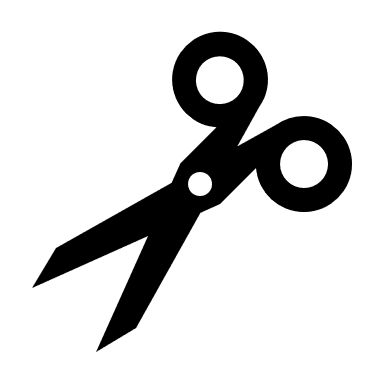 605 040876 54387 64350 0539 040 052548 6325 968 0009 423 075427 089747 747207 0891 000 00048 6321 500 9685 968 0869 823 075474 747405 060765 432304 056Cinq-millions- neuf-cent- soixante-huit- mille-quatre-vingt-six500 000 + 
40 000 +
8 000 + 600 +
30 + 2765 mille
43250 000 + 50 + 3Quarante-huit-mille-six-cent-trente-deuxNeuf-millions-quarante-mille-cinquante-deux747 mille
747300 000 +
4 000 + 50 + 69 000 000 + 800 000 + 
20 000 +       3 000 + 70 + 5400 000 + 
70 000 +        4 000 + 700 +
40 + 7Quatre-cent-vingt-sept-mille-quatre-vingt-neuf1 million876 mille
5 cent 43200 000 +
7 000 + 
80 + 9Un-million-cinq-cent-mille-neuf-cent-soixante-huit605 mille
405 000 000 + 
900 000 + 
60 000 +
8 00087 mille
6 cent 43Neuf-millions-quatre-cent-vingt-trois-mille-soixante-quinzeQuatre-cent-cinq-mille-soixante